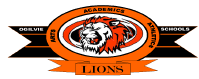 Ogilvie Public Schools – ISD 333Phone:  320-272-5000    Fax:  320-272-5072Kathy Belsheim, Superintendent   320-272-5075Suzanne Davis, 7-12 Principal   320-272-5005                                                           Ryan Koenigs, Pre K-6 Principal 320-272-5055Benji Besser, Activities Director 320-272-5040                                                                Brooke Stulc, Business Manager 320-272-5077To:	All Interested ApplicantsFrom:	Kathy Belsheim, Superintendent, and Paul Jacobs, Maintenance Operations CoordinatorRe:	Employment OpportunityDate:	March 15, 2024Ogilvie Public Schools is seeking qualified candidates who’d like to be part of building an efficient maintenance department filled with Lion Pride!The following position is available.1- Full time- 32 hour Custodial Department Position Monday-Thursday – 2:30 pm – 11:00 pm Mondays being flexible dependent upon activities.This position could turn into a lead position.Duties:      To assist with the cleaning and maintenance to District’s buildings.  Responsibilities as assigned by the Maintenance Operations Coordinator.  Ability to be available weekends as needed is a must.Benefits:   Salary and benefits per the negotiated Ogilvie Education Support Personnel Association                                 (OESPA) Master Agreement.  Higher wage available, based on past work experience with                  similar responsibilities.Duty Days: Ogilvie Public Schools educates with a 4-day School Week structure; Monday is typically                      the non-school day.        Open until filledApplicants should submit the following:  District application (obtained at www.ogilvie.k12.mn.us) and letter of interest to Teri Belsheim, Ogilvie Public Schools, 333 School Drive, Ogilvie, MN 56358.  Applications may also be submitted to tbelsheim@ogilvie.k12.mn.us  For more information, please call Paul Jacobs at 320-272-5025.“Ogilvie Public Schools is an equal opportunity provider and employer.”